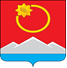 АДМИНИСТРАЦИЯ ТЕНЬКИНСКОГО ГОРОДСКОГО ОКРУГАМАГАДАНСКОЙ ОБЛАСТИП О С Т А Н О В Л Е Н И Е      12.12.2022 № 429-па                 п. Усть-ОмчугО содействии в проведении диспансеризации населения Тенькинского городского округа Магаданской областиВ соответствии с Трудовым кодексом Российской Федерации,  частью 4 статьи 46 Федерального закона от 21 ноября 2011 г. № 323-ФЗ «Об основах охраны здоровья граждан в Российской Федерации», приказа Министерства здравоохранения Российской Федерации от 27 апреля 2021 г. № 404н «Об утверждении Порядка проведения профилактического медицинского осмотра и диспансеризации определенных групп взрослого населения», в целях содействия проведения диспансеризации и привлечения населения Тенькинского городского округа Магаданской области к прохождению диспансеризации, профилактических осмотров администрация Тенькинского городского округа Магаданской области п о с т а н о в л я е т: 	1. Утвердить прилагаемый План привлечения населения Тенькинского городского округа Магаданской области к прохождению диспансеризации, профилактических осмотров.	2. Рекомендовать:	2.1. Руководителям организаций всех форм собственности Тенькинского городского округа Магаданской области:	- согласовать с филиалом «Тенькинская районная больница» ГБУЗ «Магаданская областная больница» сроки проведения диспансеризации работников, обеспечить условия прохождения работниками диспансеризации в соответствии со статьей 185.1 Трудового кодекса Российской Федерации;- ежемесячно производить уточнения, внесение изменений и дополнений в списки работников, подлежащих диспансеризации, профилактическим осмотрам;-  обеспечить в соответствии со сроками прохождения диспансеризации своевременное направление работников, подлежащих прохождению диспансеризации, профилактических осмотров в медицинское учреждение;- назначить приказом по организации ответственное лицо за своевременное прохождение работниками диспансеризации, профилактических осмотров.	3. Руководителю филиала «Тенькинская районная больница» ГБУЗ «Магаданская областная больница»:	-  ежемесячно до 20 числа каждого месяца представлять в администрацию Тенькинского городского округа Магаданской области сведения о проведении диспансеризации населения Тенькинского городского округа Магаданской области; 	- информировать население Тенькинского городского округа Магаданской области через средства массовой информации о порядке прохождения диспансеризации, профилактических осмотров.	4. Контроль за исполнением настоящего постановления возложить на первого заместителя главы администрации Тенькинского городского округа Е.Ю. Реброву.	5. Настоящее постановление подлежит официальному опубликованию (обнародованию).И. о. главы Тенькинского городского округа                                 Е. Ю. РеброваПланпривлечения населения Тенькинского городского округа Магаданской области к прохождению диспансеризации______________________Утверждёнпостановлением администрацииТенькинского городского округаМагаданской областиот 12.12.2022 № 429-па№ п/пНаименование мероприятияИсполнителиИнформирование населения через средства массовой информации о необходимости и порядке проведения диспансеризацииопределённых групп населения Тенькинского городского округа Магаданской областиФилиал «Тенькинская районная больница» ГБУЗ «Магаданская областная больница»МАУ «Редакция газеты «Тенька»» Рассмотрение вопроса о необходимостипрохождения плановой диспансеризациинаселением Тенькинского городского округа Магаданской области на совещаниях с руководителями организаций, учреждений, индивидуальными предпринимателямиСектор по социальной работе администрации Тенькинского городского округаРаспространение памяток среди населения онеобходимости и порядке прохождениядиспансеризации и профилактических осмотровСектор по социальной работе администрации Тенькинского городского округаРазмещение информации о порядке прохождения диспансеризации, профилактических осмотров на официальном сайте администрации Тенькинского городского округа Магаданской областиСектор по социальной работе администрации Тенькинского городского округаОрганизация подвоза граждан из населённых пунктов Тенькинского городского округа Магаданской области (п. Омчак, п. Мадаун) в п. Усть-Омчуг,  для прохождения диспансеризации, медицинских осмотров в филиале «Тенькинская районная больница» ГБУЗ «Магаданская областная больница»Сектор по социальной работе администрации Тенькинского городского округа Филиал «Тенькинская районная больница» ГБУЗ «Магаданская областная больница»МБУ «Тенькинский эксплуатационный центр»Создание условий работающему населениюдля беспрепятственного прохождениядиспансеризации, профилактических осмотровРуководители организаций всех форм собственностиПредоставлять сведения о проведении диспансеризации населения Тенькинского городского округа Магаданской областиФилиал «Тенькинская районная больница» ГБУЗ «Магаданская областная больница»